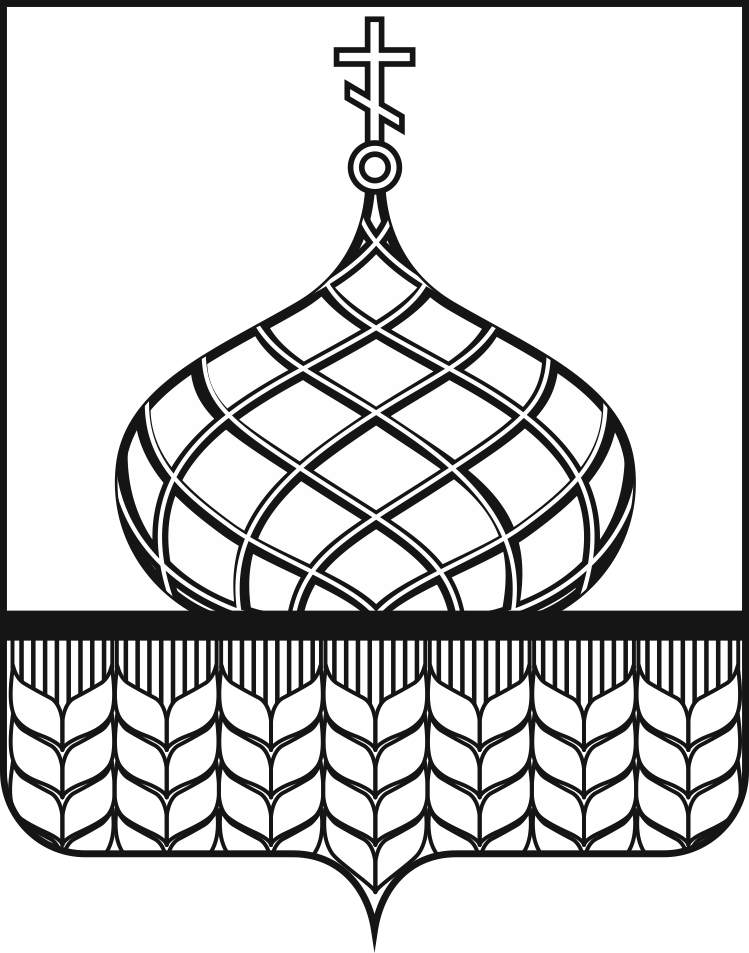 АДМИНИСТРАЦИЯ АННИНСКОГО  МУНИЦИПАЛЬНОГО РАЙОНАВОРОНЕЖСКОЙ ОБЛАСТИП О С Т А Н О В Л Е Н И Еот 26.09. 2022 г. № 637       п.г.т. АннаО назначении и проведении общественных обсуждений в форме общественных слушаний по объекту государственной экологической экспертизы: проектная документация по объекту:«Строительство полигона ТКО и мусоросортировочного комплекса в Аннинском муниципальном районе Воронежской области»"Руководствуясь Федеральным законом от 06.10.2003 N 131-ФЗ "Об общих принципах организации местного самоуправления в Российской Федерации", Федеральным законом от 21.11.1995 N 174-ФЗ "Об экологической экспертизе", Федеральным законом от 21.07.2014 N 212-ФЗ "Об основах общественного контроля в Российской Федерации", Приказом Минприроды России от 01.12.2020 N 999 "Об утверждении требований к материалам оценки воздействия на окружающую среду", Уставом Аннинского муниципального района, администрация Аннинского муниципального района постановляет:1. Назначить и провести общественные обсуждения в форме общественных слушаний по объекту государственной экологической экспертизы: проектная документация по объекту: «Строительство полигона ТКО и мусоросортировочного комплекса в Аннинском муниципальном районе Воронежской области»" 21.10.2022г. в 14-00 по адресу: Воронежская область, Аннинский район, п.г.т. Анна, ул. Ленина, д. 26, зал администрации.2. Назначить отдел строительства, промышленности, газификации, связи и жилищно- коммунального хозяйства администрации Аннинского муниципального района ответственным за организацию и проведение общественных обсуждений по объекту государственной экологической экспертизы: проектная документация по объекту: «Строительство полигона ТКО и мусоросортировочного комплекса в Аннинском муниципальном районе Воронежской области».3. Создать комиссию по проведению общественных обсуждений в форме общественных слушаний по объекту государственной экологической экспертизы: проектная документация по объекту: «Строительство полигона ТКО и мусоросортировочного комплекса в Аннинском муниципальном районе Воронежской области»  (приложение N 1).4. Утвердить порядок проведения общественных обсуждений в форме общественных слушаний по объекту государственной экологической экспертизы: проектная документация по объекту: «Строительство полигона ТКО и мусоросортировочного комплекса в Аннинском муниципальном районе Воронежской области»"  (приложение N 2).5. Разместить экспозицию демонстрационных материалов по объекту государственной экологической экспертизы - проектная документация по объекту: «Строительство полигона ТКО и мусоросортировочного комплекса в Аннинском муниципальном районе Воронежской области»  в здании администрации Аннинского муниципального района по адресу: Воронежская область, Аннинский район, п.г.т. Анна, ул. Ленина, д. 28, с 10-00 до 17-00 (по рабочим дням).6. Предложения и замечания по предмету общественных обсуждений в форме общественных слушаний по объекту государственной экологической экспертизы: проектная документация по объекту: «Строительство полигона ТКО и мусоросортировочного комплекса в Аннинском муниципальном районе Воронежской области»  принимаются до 31.10.2022г. включительно в письменной форме с 10-00 до 17-00 ежедневно в рабочие дни или путем направления почтой по адресу: 396250, Воронежская область, Аннинский район, п.г.т. Анна, ул. Ленина, д. 28, или на электронную почту: anna@govvrn.ru.7. Настоящее постановление подлежит официальному опубликованию.8. Контроль за исполнением настоящего постановления возложить на первого заместителя главы администрации Аннинского муниципального района С.В. Распопова.Глава Аннинского                                                        		В.И. АВДЕЕВмуниципального района